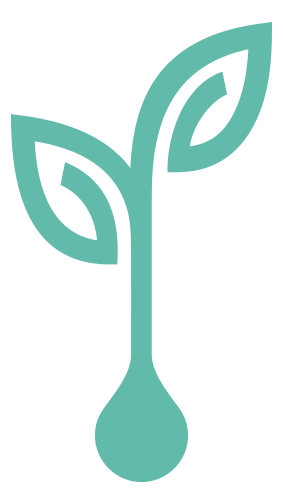 This form is part of the Management paper. All membership conditions are stated in the Management Paper. By signing the Membership agreement the signing party agrees to the payment of an annual membership fee. The fee amount from € 5,000 to € 10,000 annually and depends on the number of full members in the platform. Membership can be terminated annually until September 30th of any year.  [Name of the organisation] applies  to become:1. Full member2. Affiliate member * of the SOILveR platform. Our interest in the platform activities: 1. Knowledge development and participate in upcoming call’s as a funder2. Knowledge exchange activities like webinars, conferences, white papers etc. 3. Both activities [Name of the organisation] is interested in SOILveR and applies for Observer status for the period of one year, delivering in kind support in the form of: Name:  		_______________________________________________________________Place/Country: ______________________________________________________________Date: 		 _______________________________________________________________Signature:	_______________________________________________________________* Affiliate membership fee, associated to participation to an activity, either a call or an exchange activity. The amount depends on the cost and the number of participating members.